Katharina-von-Siena-Schule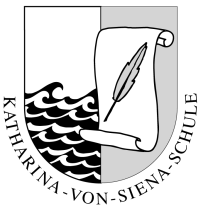 Eberhofweg 75 * 22415 Hamburg * Tel. 8787917-10 *8787917-29www.katharina-von-siena-schule.de______________________________________________________________________________________________09.07.2023Liebe Eltern, das Schuljahr endet in drei Tagen. Dazu schreibe ich Ihnen noch einen Gruß. Für heute habe ich schon vorausschauend einige Informationen für Sie. Diese bitte für das neue Schuljahr notieren und vormerken.Schulkonferenz 		5.9.2023Tag der offenen Tür	8.9.2023 	16:00-18:00 UhrElternvollversammlung	5.10.2023	19:00 UhrSchilftag			30.10.2023	ganztägig
Wichtig: An diesem Tag hat der Vormittag ganztägig einen schulinternen Fortbildungstag. An diesem Tag haben die Kinder schulfrei! 
Eine Nachmittagsbetreuung wird ebenfalls nicht angeboten.Termine Elternabende sind ebenfalls in Planung und werden Ihnen in Kürze mitgeteilt. Die LEGs (Lernentwicklungsgespräche) finden für die 4. Klassen im Oktober statt, für Jahrgänge 1- 3 im Januar 2024. Lehrmittel: Im neuen Schuljahr werden wir wieder Lehrmittel einsammeln. Diese Gelder sind für Materialien und Arbeitshefte. Der Betrag wird sich auf ca. 45,€ erhöhen. Dies ist auch Thema in der Schulkonferenz. Eingesammelt werden dann die Beträge im September 2023. Und einladen möchte ich Sie natürlich wie jedes Jahr zu unserem Abschluss am Mittwoch, 12.07.2023, in der Kirche Heilige Familie.Dort treffen wir uns um 10:00 Uhr. Seien Sie herzlich willkommen. Danach gehen alle Kinder zurück zur Schule. Diese endet um 11:25 Uhr bzw. je nach Ihrem angegebenen Betreuungswunsch. Ich wünsche Ihnen einen guten Start in diese letzte Schulwoche. Viele Grüße Amelie Meyer-MarcottySchulleitung